Wood Plane (Smoothing Plane)A wood plane is designed to remove a fine slice or shaving from the surface of timber stock. For a plane to be effective it needs to have be adjusted correctly and have a sharp blade. There are a range of wood planes designed for specific tasks. The Smoothing Plane is the most versatile plane and will complete most planing tasks.The diagram below represents a Smoothing Plane.   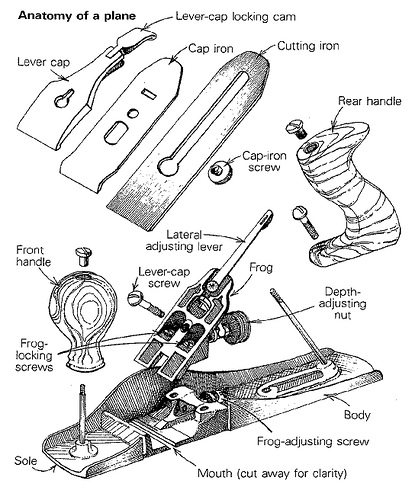 